NEXT MEETING:  July 22, 2024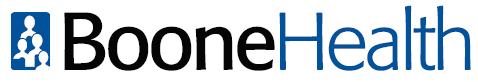 Meeting of Board of Trustees
 Monday, June 24, 2024 - 5:00 pmBoone Health Conference Room CMeeting of Board of Trustees
 Monday, June 24, 2024 - 5:00 pmBoone Health Conference Room CMeeting of Board of Trustees
 Monday, June 24, 2024 - 5:00 pmBoone Health Conference Room CAgenda ItemPresenterActionCall to Order Board of TrusteesDr. Jerry KennettMotion: Call to OrderIntroduction Trustee’s new Building TechnicianChristopher Bell-EnglehartMyrl FrevertInformation OnlyApproval of Consent Agenda:Prior Month’s Board of Trustee Minutes (May 20, 2024)May 2024 Trustee Financial Report Dr. Jerry KennettMotion:  Approval of Consent Agenda Items2023 Trustee Audit PresentationWilliams KeepersMotion: Approval of Trustee 2023 Audit and Representation LetterInspection Report – Boone FoundationMonica CollinsInformation OnlyAdjournment of Board of Trustees MeetingDr. Jerry KennettMotion: Adjournment